ГОСТ 12969-67Таблички для машин и приборов. Технические требования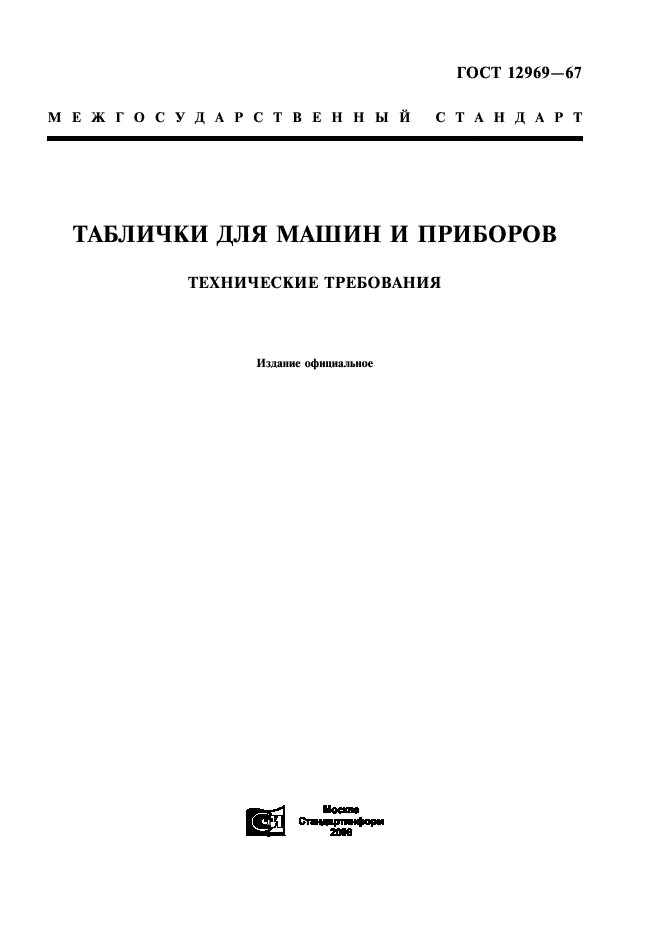 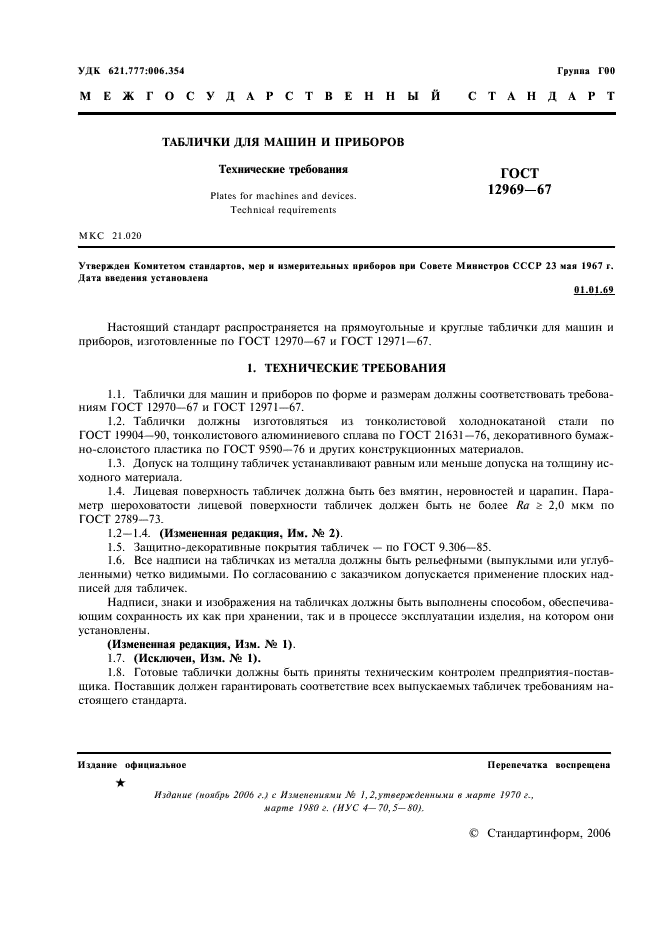 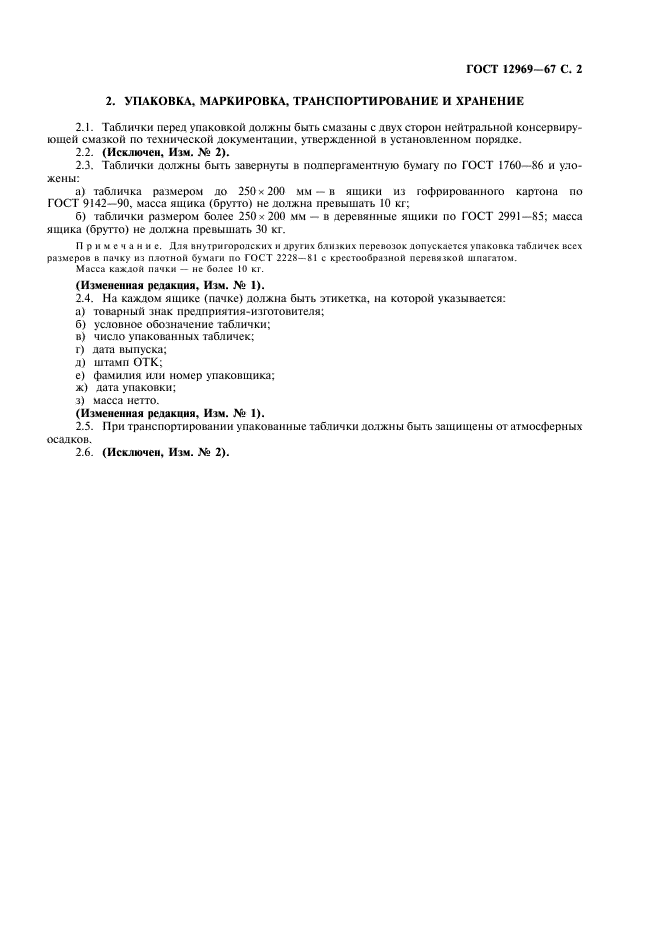 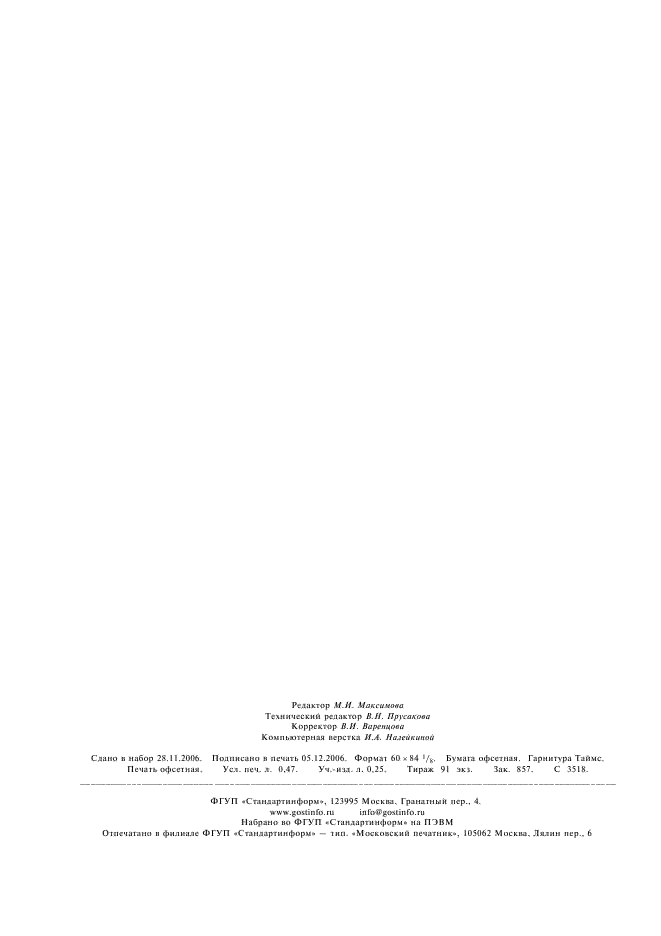 Обозначение:ГОСТ 12969-67Статус:действующийНазвание рус.:Таблички для машин и приборов. Технические требованияНазвание англ.:Plates for machines and devices. Technical requirementsДата актуализации текста:15.04.2009Дата актуализации описания:01.05.2009Дата введения в действие:01.01.1969Область и условия применения:Настоящий стандарт распространяется на прямоугольные и круглые таблички для машин и приборовСписок изменений:№1 от --1970-07-01 (рег. --1970-03-02) «Срок действия продлен»
№2 от --1980-07-01 (рег. --1980-03-24) «Срок действия продлен»